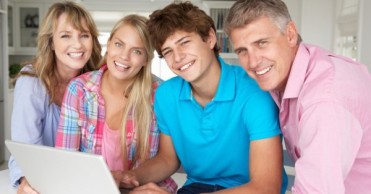 СОВЕТЫ ПЕДАГОГА-ПСИХОЛОГАСЕКРЕТЫ ПРОДУКТИВНОГО ОБЩЕНИЯ С ПОДРОСТКОМ. Постоянно демонстрируйте уважение к вашему ребенку. То, насколько вы доверяете друг другу и как разговариваете в период взросления, определит ваши взаимоотношения в будущем.Говорите о себе только от первого лица. Вы можете, например, сказать: «Мне не нравится беспорядок в этой комнате».Не используйте обобщений. Даже справедливые упреки, высказанные в форме обобщений, лишают вашего ребенка уверенности в себе. Как он может стремиться оправдать ваши надежды, если вы говорите, что он «все всегда делает плохо»? Всегда говорите о конкретных происшествиях и обсуждайте отдельные ситуации: «Мы же договорились, что можно играть в компьютер только после того, как сделаешь уроки!»Можно выражать недовольство действиями ребенка, но не его личности.Ваш ребенок имеет право на выражение своего мнения.Если вы раздражены, лучше отложить разговор. Держите себя в руках. Раздражение всегда влечет за собой период охлаждения между вами и вашим ребенком.Не пытайтесь насильно вовлечь ребенка в серьезный разговор. Для этого лучше просто дождаться подходящего момента.Принимайте чувства вашего ребенка всерьез и показывайте, что вы их заметили: «Ты какой-то грустный. Что-то произошло?» Говорите комплименты как можно чаще. Для хороших взаимоотношений на 1 критическое замечание должно приходиться не менее 7 положительных комментариев.Избегайте иронии в ваших комментариях. Для ребенка подобное сочетание юмора и злости очень болезненно.Старайтесь вместе получать положительные эмоции. Шутите и смейтесь, разговаривайте о жизни, отдыхайте на природе, наслаждайтесь походами в кино, театр, музеи, на концерты.В подростковый период может снизиться успеваемость в школе. Поэтому, если подросток испытывает сложности с учебой, вам нужно поддержать его.Соблюдайте границы! Многие родители не считают нужным стучаться в комнату ребенка, а часто даже запрещают приглашать друзей. Это недопустимо.Подросткам очень важно осознавать, что вы их любите. Поэтому, постоянно демонстрируйте свою любовь!